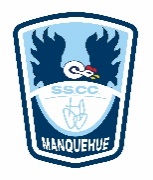 Mis emociones en tiempos de casaConectando nuestras emociones con “El monstruo de Colores”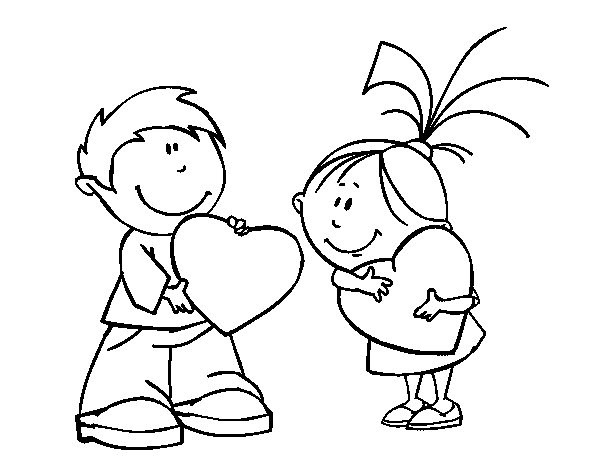 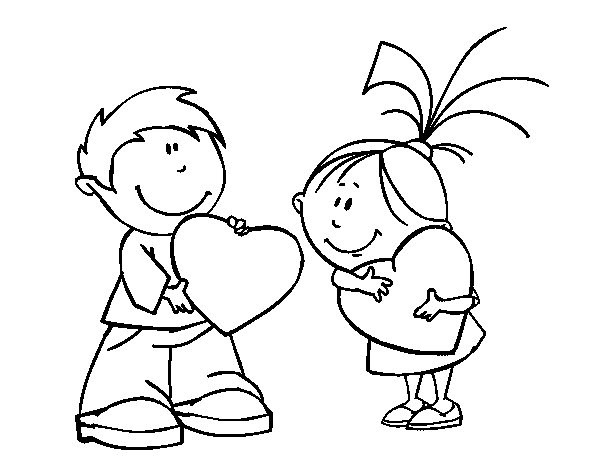 ActividadLuego de haber leído en familia el cuento “El monstruo de colores” (Anna Llenas), completa el siguiente “Calendario de las emociones”, pintando el dibujo del monstruo, según el color de cómo te sientas junto a una reflexión diaria. Adjuntamos ideas de actividades manuales para realizar en familia sobre “El monstruo de colores”.MIÉRCOLES JUEVES VIERNESSÁBADODOMINGOLUNESMARTES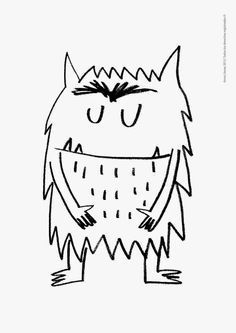 ________________________________________________________________________________________________________________________________________________________________________________________________________________________________________________________________________________________________________________________________________________________________________________________________________________________________________________________________________________________________________________________________________________________________________________________________________________________________________________________________MIÉRCOLESJUEVESVIERNESSÁBADODOMINGOLUNESMARTES________________________________________________________________________________________________________________________________________________________________________________________________________________________________________________________________________________________________________________________________________________________________________________________________________________________________________________________________________________________________________________________________________________________________________________________________________________________________________